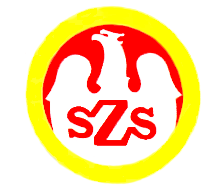 Tabela  wyników            Komunikat z zawodów sportowychNazwa zawodów    Mistrzostwa Powiatu Opole-miejski / Futsal
LICEALIADA - chłopcyMiejsce i data    OPOLE - 02.02.2024Godz.  . .  . . . . . .- weryfikacja dokumentów, odprawa opiekunów, losowanieGodz.  . . . . . . . . .  - rozpoczęcie zawodówGodz.  . . . . . . . . .  - zakończenie zawodówZespoły startujące pełna nazwa – kolejność wylosowanych miejsc:Zespoły startujące pełna nazwa – kolejność wylosowanych miejsc:1Zespół Szkół Elektrycznych Opole2Publiczne Liceum Ogólnokształcące II Opole3Publiczne Liceum Ogólnokształcące 8 Opole4Zespół Szkół Mechanicznych OpoleLp.Godz.KNazwa szkołyNazwa szkołyNazwa szkołyWynik 1……-……1-4ZSEl OpoleZSM Opole0 : 22……-……2-3PLO II OpolePLO 8 Opole0 : 13……-……4-3ZSM OpolePLO 8 Opole5 : 04……-……1-2ZSEl OpolePLO II Opole1 : 25……-……2-4PLO II OpoleZSM Opole3 : 06……-……3-1PLO 8 OpoleZSEl Opole8 : 2Szkoła1234BramkiPunkty MiejsceZSEl Opole1 : 22 : 80 : 23 : 120IVPLO II Opole2 : 10 : 13 : 05 : 26IIPLO 8 Opole8 : 21 : 00 : 59 : 76IIIZSM Opole2 : 00 : 35 : 07 : 36IORGANIZATOR
Leszek Jaremkowski